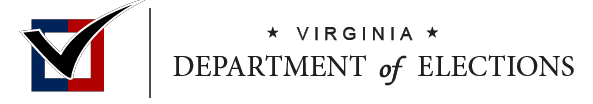 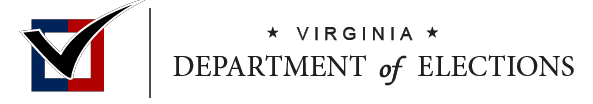 22/11/2022Definiciones e iconos clave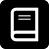 Partido político: una organización que — en cualquiera de las dos elecciones generales estatales anteriores — recibió al menos el 10 por ciento del voto total emitido para cualquier cargo estatal ocupado en esa elección (actualmente solo partido demócrata y republicano)Candidato principal: una persona que busca la nominación de un partido político presentándose en una elección primariaCandidato no principal de partido: una persona que busca la nominación de un partido político por un medio que no sea una elección primaria; hablar con el partido[Candidato] independiente: una persona que busca postularse en una elección general sin la nominación del partido republicano o demócrata (puede incluir un partido reconocido o ningún partido)Titular (del cargo): un funcionario que quiere postularse para la reelección para el mismo cargoVotante calificado: una persona que tiene derecho a votar según la constitución de Virginia, y que está debidamente registrada para votar (ver definición aquí)Notas sobre dónde encontrar información en el Código de Virginia o en el Código Administrativo de Virginia.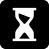 Indica plazos de inicio o finalización para la presentación de documentos.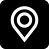 Indica información sobre dónde archivar los documentos.Indica información adicional que podría ser útil.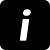 Código de Virginia – Código de VirginiaVAC – Código Administrativo de Virginia [Virginia Administrative Code]Convocatoria electoral: un documento legal emitido por un juez que ordena una elecciónCOMET: base de datos para que los candidatos presenten — y el Departamento de Elecciones rastree — el financiamiento a campañas	Cómo aparecen los candidatos en la boleta electoral en Virginia	Siga estas instrucciones si se postula para uno de estos cargos locales:Cargos localesAlcalde (ciudades y pueblos)	Miembro, junta escolar (ciudades y condados)Miembro, consejo local	Miembro, ayuntamientoMiembro, Junta de Supervisores del Condado	Actuario (secretario)Oficinas constitucionalesComisionado de Ingresos	ComisarioAbogado del estado	Tesorero
Secretario del tribunalSiga estas instrucciones para aparecer en la boleta electoral para:La elección primaria del martes 20 de junio de 2023.Las elecciones generales del martes 7 de noviembre de 2023.Calendario de elecciones primarias de junio y generales de noviembre de 2023¿Cumple con los requisitos básicos para ser candidato?Ha sido residente de Virginia durante un año inmediatamente anterior a la elección.Usted es residente del condado, ciudad o pueblo en el que intenta postularse para un cargo.Está registrado para votar en el condado, ciudad o pueblo en el que está tratando de postularse para un cargo.Junio y noviembre de 2023 Boletín de candidatos a cargos locales¿Qué, cuándo y dónde presento mi documentación?Esta tabla es un resumen. Encuentre más información a continuación.Página 422/11/2022Siga estos pasos para presentar su candidatura:Llene y envíe el Formulario de certificado de requisitos del candidato; cargo local (SBE-501).Buscar en el Código de Virginia secciones 24.2-501 o 24.2-503.       Candidatos principalesInicio de presentación de documentación 3 de enero de 2023.Fecha límite de presentación de documentación el 6 de abril de 2023 a las 17 h.Candidatos independientes y no principal de partidosInicio de presentación de documentación 3 de enero de 2023.Fecha de presentación de documentación termina el 20 de junio de 2023 a las 7:00 p. m.Todos los candidatos pueden enviar por correo ordinario este formulario antes de la fecha límite y el funcionario de registro general lo aceptará. Deberá:Pagar el franqueo y enviar por correo registrado o certificado.Guardar el recibo en caso de que el funcionario de registro solicite una prueba de que envió este formulario antes de la fecha límite.       Enviar este formulario a su funcionario de registro general.       Después de enviar este formulario:El funcionario de registro general pone su información en el Sistema de Información de Registro y Elecciones de Virginia (VERIS, por su sigla en inglés).El Departamento de Elecciones publica su información de contacto en el sitio web del departamento.Llene y envíe la Declaración de intereses económicos (si es requerido).Buscar en el Código de Virginia secciones 24.2-501 o 24.2-503.Requerido de un candidato que se postula para un cargo constitucional O un candidato que se postula para un puesto en un órgano de gobierno o junta escolar electa de cualquier condado, ciudad o pueblo con una población superior a las 3,500 personas.         Candidatos principalesInicio de presentación de documentación 3 de enero de 2023. Fecha límite de presentación de documentación el 6 de abril de 2023 a las 17 h.Candidatos independientes y no principal de partidosInicio de presentación de documentación 3 de enero de 2023.Fecha de presentación de documentación termina el 20 de junio de 2023 a las 7:00 p. m.Todos los candidatos pueden enviar por correo ordinario este formulario antes de la fecha límite y la aceptaremos. Deberá:Pagar el franqueo y enviar por correo registrado o certificado.Guardar el recibo en caso de que le pidamos una prueba de que envió este formulario antes de la fecha límite.         Enviar este formulario a su funcionario de registro general.Un titular del cargo que busca la reelección que presentó la Declaración de intereses económicos de conformidad con el Código de Virginia sección 2.2-3115, es decir, presentación anual, no requiere presentar otra declaración de intereses económicos como candidato. Esto también se aplica a una persona designada interinamente que busca ser elegida para su cargo designado.Envíe la tarifa de presentación para elecciones primarias y el recibo.Buscar en el Código de Virginia secciones 24.2-523 y 24.2-524.Enviar pago a partir del 3 de enero de 2023.Enviar el pago antes 6 de abril de 2023 a las 17 h.Enviar el recibo de la tarifa de presentación para elecciones primarias, el formulario Declaración de candidatura y las firmas de la petición juntos.Candidatos independientes y de partido no principales no necesitan pagar tarifa de documentación.Enviar su pago con el tesorero o director de finanzas de la localidad donde usted vive.Guardar el recibo de su pago. Deberá enviar esto con su Declaración de candidatura y firmas de la petición.Comuníquese con su tesorero o director de finanzas local para conocer el monto de la tarifa.¿Qué sucede con mi tarifa de presentación para elecciones primarias si me descalifican, me presento sin opositor o me retiro?Si se le descalifica o se presenta sin opositor en la elección primaria, obtendrá un reembolso por la tarifa de presentación para elecciones primarias.Si se retira, puede obtener un reembolso si el funcionario de registro recibe su aviso de retiro antes de que el presidente del partido presente el formulario Certificación de candidatos primarios calificados. La fecha límite para que los presidentes de los partidos presenten su solicitud es el 11 de abril de 2023, pero el partido puede presentar su solicitud antes.4a;	Llene y envíe un formulario de Declaración de candidatura (SBE-505/520).4b          Buscar en el Código de Virginia secciones 24.2-505, 24.2-507, 24.2-520, y 24.2-522.          Candidatos principalesFecha de presentación de documentación comienza el 20 de marzo de 2023 a las 12:00 p. m.Fecha límite de presentación de documentación el 6 de abril de 2023 a las 17 h.Candidatos independientesInicio de presentación de documentación 3 de enero de 2023.Fecha de presentación de documentación termina el 20 de junio de 2023 a las 7:00 p. m.Su funcionario de registro general debe recibir este formulario antes de la fecha límite mencionada anteriormente. Un matasellos u otra marca de tiempo del servicio de correo no califica.          Enviar este formulario junto con:las Peticiones de votantes calificados Yel recibo de presentación a elecciones primarias (si se requiere) paraCandidatos principales: Con el presidente de su partido político localTodos los demás candidatos: su funcionario de registro general.Si usted es un candidato de un partido nominado por un método que no sea una elección primaria, entonces no necesita presentar una Declaración de candidatura, a menos que su partido lo requiera.4c	Recopilar firmas de peticiones y enviar las Peticiones de votantes calificados (SBE-506/521) (carta ; legal).       Buscar en el Código de Virginia secciones 24.2-505(D), 24.2-506, 24.2-507, 24.2-521 y 24.2-522.Buscar en 1 VAC 20-50-20 y 1 VAC 20-50-30.Verifique los estatutos locales para requisitos adicionales o diferentes. Póngase en contacto con el abogado local para obtener orientación.La primera vez que presente páginas de petición, las páginas deben presentarse junto con la Declaración de candidatura y el recibo de la tarifa de presentación para elección primaria (si es necesario).Los candidatos que se postulan para las elecciones generales pueden presentar páginas de petición más de una vez. Consulte la tabla en la página 12 para ver el número de firmas necesarias.Los candidatos independientes aparecerán en la boleta en el orden de tiempo de presentación para el cargo: el momento en que el candidato independiente presenta el número requerido de firmas de petición. Si no se requiere una petición, el momento de la presentación será cuando el candidato presente una declaración de requisitos completa.En el momento de la presentación puede solicitar la notificación de cualquier problema que pueda ser subsanado antes de la fecha límite de presentación. Haga esta solicitud por escrito y dirigida al secretario de la junta electoral local.Intentarán comunicarse con usted, pero no pueden garantizar una respuesta oportuna.Si no califica como candidato porque no tiene suficientes firmas, puede presentar una apelación ante la junta electoral local con respecto a las firmas de la petición.Envíe su apelación dentro de los 5 días desde que se emitió el aviso de inhabilitación.Deberá demostrar que tiene el número correcto de firmas de votantes calificados antes de la fecha límite.Encuentre más información en 1 VCA 20-50-30.Cosas para recordar sobre las peticiones:Las páginas de petición...deben estar en el formulario del Departamento de elecciones, y no puede modificarlo de ninguna manera.debe estar ya sea en tamaño carta u oficio.  Ambas están disponibles en el sitio web del Departamento de elecciones.deben ser una página impresa en el anverso y reverso. Puede hacer tantas copias como necesite.deben contener la firma, el nombre completo impreso y el domicilio residencial completo de cada votante calificado, y la fecha en que el votante firmó. Los últimos cuatro (4) dígitos del número de Seguro Social del votante calificado son útiles, pero no obligatorios.El circulador de peticiones…debe ser residente legal de los Estados Unidos, y debe firmar la declaración jurada de cada página ante un agente atestiguador.no puede ser menor de edad.puede ser una persona que fue condenada por un delito grave, solo si se le restituyen sus derechos de voto.no puede ser el circulante de la página en la que firma la petición.Al recopilar las firmas de su petición, es útil recordar que...Debido a que las personas que no están registradas para votar a menudo firman peticiones de candidatos, le recomendamos que recolecte al menos 1 ½ veces el número de firmas requeridas.1VAC20-50-20 enumera las omisiones materiales para las firmas y páginas de la petición. Si su petición tiene una omisión material, esto podría invalidar la página o la firma.Requisitos de firma de la petición¿Cómo retiro mi candidatura?           Buscar en el Código de Virginia sección 24.2-612.2. ELECT ofrece el Formulario de retiro de candidatos (ELECT-612.2) para ayudar a facilitar el proceso de retiro de candidatos.           Un candidato que se retira debe enviar su aviso de retiro con tiempo suficiente antes de que comience la votación en ausencia, para asegurarse de que su nombre sea eliminado dela boleta.Si envía su formulario después de que se impriman sus boletas locales, su nombre no se eliminará de la boleta, pero ya no será un candidato.Envíe su retiro por escrito a su Funcionario de registro general. Se permiten los envíos electrónicos de avisos de retiro firmados.           Para ser retirado de la boleta, debe enviar un aviso por escrito firmado declarando su intención de retirarse de la elección. Use el Formulario de retiro de candidatos (ELECT-612.2) del Departamento de EleccionesLos siguientes dos requisitos se relacionan con las cuentas y generación de informes de financiamiento de campaña.Llenar y enviar Declaración de organización para un candidato.          Buscar en el título 24.2 del Código de Virginia, capítulo 9.3.Dentro de los 10 días de uno de los siguientes:cuando acepte una contribución.cuando gaste cualquier dinero.cuando usted paga una tarifa de presentación de documentación.cuando usted presenta un Certificado de requisitos del candidato.cuando usted nombra un tesorero de campaña, un comité de campaña o un depositario de campaña.          Envíe las copias a:Department of Elections (Departamento de Elecciones) de acuerdo con las instrucciones en COMETEl funcionario de registro general en la localidad donde vive (previa presentación a través de COMET)          Si no envía este formulario, es posible que deba pagar multas.Aprenda sobre el Leyes y Políticas del financiamiento de campañas.Enviar informes de financiamiento de campaña          Buscar en el título 24.2 del Código de Virginia, capítulo 9.3.          Enviar reportes conforme al calendario publicado por el Departamento de Elecciones.          Envíe las copias al Departamento de Elecciones mediante COMET.Exención general de responsabilidadLa versión electrónica de este Boletín de candidatos se puede encontrar en el sitio web del Departamento de Elecciones: https://www.elections.virginia.gov/candidatepac-info/candidate-bulletins/index.htmlLos candidatos son responsables de cumplir con todas las leyes y reglamentos locales, estatales y federales vigentes.Este Boletín de Candidatos proporciona una descripción general de los requisitos electorales de Virginia solamente. No pretende proporcionar asesoría legal o declaraciones vinculantes de política oficial. Más bien, el Boletín de Candidatos describe la ley electoral que se encuentra en el Código de Virginia.Las leyes y regulaciones aplicables están sujetas a cambios en su contenido e interpretación.Tipo de elecciónCandidatos: Último día para presentar documentosPrimariamartes, 20 de junio de 2023jueves, 6 de abril de 2023 a las 5:00 p. m.Buscar en código:Código de Va. secciones 24.2-503, 24.2-522 y 24.2-524Aspectos generalesMartes 7 de noviembre de 2023	Martes, 20 de junio de 2023 a las 7:00 p. m.Aspectos generalesMartes 7 de noviembre de 2023	Martes, 20 de junio de 2023 a las 7:00 p. m.Buscar en código:Código de Va. secciones 24.2-503 y 24.2-507¿Qué necesito para presentar mi documentación?Notas u otra información¿Dónde presento este formulario?¿Cuándo se abre la fecha para presentar documentación?¿Cuál es la fecha límite para presentar la documentación?4bRecibo de tarifa de presentación para elección primariaSecciones 24.2-523 y 24.2-524Con el presidente de su partido políticolocal.Candidatos principales:lunes, 20 de marzode 2023 a las 12:00 p. m.jueves, 6 de abrilde 2023 a las 5:00 p. m.4bRecibo de tarifa de presentación para elección primariaSecciones 24.2-523 y 24.2-524Candidatos independientes y de partido no principales: no es necesario que presentar documentación.Candidatos independientes y de partido no principales: no es necesario que presentar documentación.4cPeticiones de votantes calificados(carta ; legal)secciones 24.2-505(D), 24.2-506, 24.2-507, 24.2-521 y 24.2-522Código Administrativo 1 VAC 20-50-20 y 1 VAC 20-50-30No es necesario que envíe todas las páginas de firmas a la vez.Candidatos principales: Con el presidente de su partido político local.Todos los demás candidatos: Con el funcionario de registro general de su localidad.Candidatos principales: lunes, 20 de marzode 2023 a las 12:00 p. m.jueves, 6 de abrilde 2023 a las 5:00 p. m.4cPeticiones de votantes calificados(carta ; legal)secciones 24.2-505(D), 24.2-506, 24.2-507, 24.2-521 y 24.2-522Código Administrativo 1 VAC 20-50-20 y 1 VAC 20-50-30Candidatos principales: Con el presidente de su partido político local.Todos los demás candidatos: Con el funcionario de registro general de su localidad.Candidatos de partidos no principales: No necesita presentar documentación.Candidatos de partidos no principales: No necesita presentar documentación.4cPeticiones de votantes calificados(carta ; legal)secciones 24.2-505(D), 24.2-506, 24.2-507, 24.2-521 y 24.2-522Código Administrativo 1 VAC 20-50-20 y 1 VAC 20-50-30Candidatos principales: Con el presidente de su partido político local.Todos los demás candidatos: Con el funcionario de registro general de su localidad.Candidatos independientes:Lunes 3 de enero de 2023.martes, 20 de junio de 20237:00 p. m.5Declaracion de organización para un candidatoSecciones 24.2 Capítulo 9.3Sección 24.2-947.1Con el Departamento de Elecciones mediante COMET.YCon el funcionario de registro general de su localidad.Con el Departamento de Elecciones mediante COMET.YCon el funcionario de registro general de su localidad.Dentro de los 10 días siguientes al cumplimiento de las condiciones específicas. Ver las condiciones enumeradas aquí y en el código sección 24.2-947.1.6Informes de financiamiento de campañaSecciones 24.2 Capítulo 9.3Con el Departamento de Elecciones mediante COMET.De acuerdo con el calendario publicado por el Departamento de Elecciones.Candidatos principalesCandidatos de partido no principalesCandidatos independientes     Recopilar firmas:Sábado 3 de enero de 2023 - Jueves, 6 de abril de 2023.Inicio de presentación de documentación: 20 de marzo de 2023 a las12 p. m.Fecha límite de presentación de documentación: 6 de abril de 2023 a las 17 h.No es necesario que envíe este formulario.Recopilar firmas:Sábado 3 de enero de 2023 - martes 20 de junio de 2023.Inicio de presentación de documentación: 3 de enero de 2023.Fecha límite de presentación de documentación:20 de junio de 2023 a las 7:00 p. m.Enviar este formulario a su funcionario de registro general.Enviar este formulario con el presidente de su partido político local.Recopilar firmas:Sábado 3 de enero de 2023 - martes 20 de junio de 2023.Inicio de presentación de documentación: 3 de enero de 2023.Fecha límite de presentación de documentación:20 de junio de 2023 a las 7:00 p. m.Enviar este formulario a su funcionario de registro general.Oficina que buscaTamaño de la localidad(si es relevante)Número de firmas de petición que necesita de votantes calificadosMembresía en el órgano de gobierno o junta escolar electa de…Cualquier condado o ciudad125 firmasMembresía en el órgano de gobierno o junta escolar electa de…Un distrito electoral, no en general, con 1000 o menos votantes registrados50 firmasMembresía en el órgano de gobierno o junta escolar electa de…Cualquier pueblo con más de 3,500 votantes registrados.125 firmasMembresía en el órgano de gobierno o junta escolar electa de…Un barrio u otro distrito no general.25 firmasMembresía en el órgano de gobierno o junta escolar electa de…Cualquier pueblo con entre 1.500 a 3,500 votantes registrados.50 firmasMembresía en el órgano de gobierno o junta escolar electa de…Cualquier pueblo con entre 1.500 a 3,500 votantes registrados.50 firmasMembresía en el órgano de gobierno o junta escolar electa de…Un barrio u otro distrito no general.25 firmasMembresía en el órgano de gobierno o junta escolar electa de…Cualquier pueblo con menos de 1,500 votantes registrados.No se requieren firmasTodos los demás candidatos50 firmas50 firmasCandidato a un cargo constitucional125 firmas